GUÍA DE LABORATORIOSolubilidadIntroducción:Una solución es una mezcla homogénea, entre uno o más solutos y un solvente. La naturaleza de ambos determinará la posibilidad de formar o no una solución. Cada solvente puede disolver una cantidad definida de soluto y las soluciones que forman podrán ser diluidas, concentradas o saturadas.Objetivos:Establecer la relación que se establece entre especies que forman una solución.Distinguir entre soluciones diluidas, concentradas y saturadas.Reconocer aquellos factores que modifican la solubilidad de un soluto en un determinado solvente.Materiales:Procedimiento:      	Parte I: formación de soluciones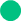 Se tienen tres recipientes de vidrio transparente, numerados del 1 al 3. Coloque el mismo volumen de líquido en cada vaso (1/3 de su capacidad) y de acuerdo a la siguiente instrucción. Revuelva con una varilla de vidrio o varilla de madera (palo de Brocheta).Vaso 1: agua + 1cdta de sal de mesaVaso 2: aceite + 1 cdta de sal de mesaVaso 3: etanol + 1 cdta de sal de mesaRegistre sus observaciones después de un par de minutos, completando la siguiente tabla.¿Se aprecia soluto sin disolver? Si se observa soluto, ¿lo observado es igual o menor que al momento de añadir al líquido?De acuerdo a lo anterior señale en cuál de los tres vasos la sal se disolvió completamente. La sal se disolvió completamente en el recipiente _______Defina solubilidad de acuerdo a lo observado________________________________________________________________________________________________________________________ Parte II: solubilidadEn un recipiente de las mismas características que los anteriores, agregue 100 mL de agua, una cdta. de sal y revuelva hasta disolver.En un segundo recipiente agregue 100 mL de agua, 4 cdtas. de sal y revuelva hasta disolver.En un tercer recipiente agregue 100 mL de agua, 8 cdtas. de sal y revuelva.Registre sus observaciones después de revolver y dejar reposar.Clasifique cada solución como diluida, concentrada o saturada.¿Qué sentido tiene revolver la mezcla en cada uno de los casos?______________________________________________________________________________________________________________________¿Habría alguna diferencia si se usara sal gruesa en lugar de sal de mesa? Explique______________________________________________________________________________________________________________________¿Cambia la cantidad de soluto disuelto en el solvente a medida que se agrega más soluto?¿Cambia la solubilidad del soluto en el solvente si aumenta la cantidad de soluto disuelto?______________________________________________________________________________________________________________________¿Qué esperaría que ocurriera si el tercer recipiente tuviera agua a otra temperatura? Plantee una hipótesis al respecto. (Recuerde que la temperatura, es una magnitud escalar que mide el grado de movimiento de las partículas) ______________________________________________________________________________________________________________________Parte III: diseño experimentalDe acuerdo a la hipótesis recién planteada, propongan un procedimiento experimental que permita comprobarla, modificarla o descartarla. Si lo necesita puede recurrir a fuentes de información como textos o sitios web confiables.Una vez revisada y aprobada por el profesor, desarrolle experimentalmente lo propuesto. Parte IV: Investigación y conclusiones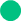 Investigan en fuentes confiables el concepto y factores que afectan la solubilidad para responder y discutir preguntas como:¿Todas las sales se disuelven en igual cantidad y forma en el agua?______________________________________________________________________________________________________________________¿Es posible disolver dos líquidos entre sí? ¿Qué nombre recibe esto?______________________________________________________________________________________________________________________¿Cómo se puede explicar la disolución del oxígeno en el agua?______________________________________________________________________________________________________________________¿Qué ocurre con la solubilidad de los gases, como el oxígeno, al aumentar la temperatura de los mares, ríos o lagos?______________________________________________________________________________________________________________________¿Cuál es el efecto del aumento de la temperatura en la flora y fauna de mares, ríos o lagos?	______________________________________________________________________________________________________________________Parte V: Presentación y TICs Cada grupo expone ante el curso, con ayuda de un recurso TICs, una presentación acerca de los diferentes factores que alteran la solubilidad de las soluciones: temperatura, presión (para solutos gaseosos) y aquellos que disminuyen el tiempo en que se solubiliza un soluto, como agitación y estado de agregación. Se apoyan con demostraciones experimentales simples y argumentos teóricos que las refuercen.CantidadMaterial6Recipientes de vidrio transparente500 mLAgua destilada (o hervida o desmineralizada)100 mLAceite de maravilla (o aceite vegetal)100 mLEtanol (o alcohol desinfectante)0,5kgCloruro de sodio (sal común)3Varillas de vidrio(baguetas) (palos de brocheta)Recipiente ¿Se aprecia soluto sin disolver?  ¿Lo observado es igual o menor que al momento de añadir al líquido?Agua + salAceite + salEtanol + sal